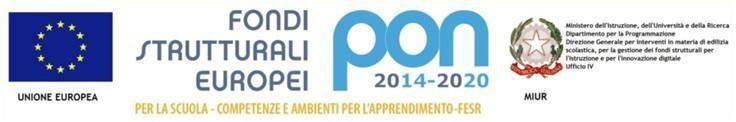 ISTITUTO COMPRENSIVO “BRIGIDA”Via Cina snc   -  86039 TERMOLI (CB) -  Tel. 0875/712861 - Fax 0875/712879C.F. 91055130701 – C.M. – CBIC85500B -   E-mail: cbic85500b@istruzione.it  PEC: cbic85500b@pec.istruzione.it Sito internet: http://www.comprensivobrigida.edu.itPIANO EDUCATIVO INDIVIDUALIZZATOAnno Scolastico 2019/2020FACILITATORI E BARRIERE: riportare nella tabella, in modo discorsivo o per punti, gli elementi positivi (facilitatori) e negativi (barriere) che facilitano e/o ostacolano il lavoro con l’alunno. Inoltre, indicare i suoi interessi, sia scolastici che extrascolastici.PROGETTAZIONE EDUCATIVA PROGETTAZIONE DIDATTICA**Le sezioni relative alle singole discipline vanno compilate esclusivamente nel caso in cui l’alunno segua percorsi non comuni alla classe. In caso di percorsi comuni o semplificati, si rimanda alle programmazioni di classe, con riferimento alle UDA disciplinari, le quali saranno di volta in volta modellate, adattate, facilitate e/o ridotte, sulla base delle reali potenzialità dell’allievo.            Gruppo di Lavoro OperativoDirigente scolasticoDocenti del Consiglio di classeDocente/i di sostegnoAssistente Educativo all’Autonomia e alla Comunicazione (se presente)Genitori/TutoriOperatori ASREMTermoli, (data)___________________________DATI ANAGRAFICI DELL’ALUNNODATI ANAGRAFICI DELL’ALUNNODATI ANAGRAFICI DELL’ALUNNODATI ANAGRAFICI DELL’ALUNNODATI ANAGRAFICI DELL’ALUNNODATI ANAGRAFICI DELL’ALUNNODATI ANAGRAFICI DELL’ALUNNOCognome e nome:Cognome e nome:Cognome e nome:Cognome e nome:Cognome e nome:Cognome e nome:Cognome e nome:Luogo e data di nascita:Luogo e data di nascita:Luogo e data di nascita:Luogo e data di nascita:Luogo e data di nascita:Luogo e data di nascita:Luogo e data di nascita:Comune di residenza:Comune di residenza:Comune di residenza:Comune di residenza:Comune di residenza:Comune di residenza:Comune di residenza:Indirizzo:Indirizzo:Indirizzo:Indirizzo:Indirizzo:Indirizzo:Indirizzo:COMPOSIZIONE DEL NUCLEO FAMILIARE/INFORMAZIONI UTILI SULLE ABITUDINI DELL’ALUNNO IN FAMIGLIA (Indicare se la famiglia è naturale, adottante, affidataria, se l’alunno vive in comunità/casa famiglia; rapporto con i genitori, con fratelli e/o sorelle ecc.)COMPOSIZIONE DEL NUCLEO FAMILIARE/INFORMAZIONI UTILI SULLE ABITUDINI DELL’ALUNNO IN FAMIGLIA (Indicare se la famiglia è naturale, adottante, affidataria, se l’alunno vive in comunità/casa famiglia; rapporto con i genitori, con fratelli e/o sorelle ecc.)COMPOSIZIONE DEL NUCLEO FAMILIARE/INFORMAZIONI UTILI SULLE ABITUDINI DELL’ALUNNO IN FAMIGLIA (Indicare se la famiglia è naturale, adottante, affidataria, se l’alunno vive in comunità/casa famiglia; rapporto con i genitori, con fratelli e/o sorelle ecc.)COMPOSIZIONE DEL NUCLEO FAMILIARE/INFORMAZIONI UTILI SULLE ABITUDINI DELL’ALUNNO IN FAMIGLIA (Indicare se la famiglia è naturale, adottante, affidataria, se l’alunno vive in comunità/casa famiglia; rapporto con i genitori, con fratelli e/o sorelle ecc.)COMPOSIZIONE DEL NUCLEO FAMILIARE/INFORMAZIONI UTILI SULLE ABITUDINI DELL’ALUNNO IN FAMIGLIA (Indicare se la famiglia è naturale, adottante, affidataria, se l’alunno vive in comunità/casa famiglia; rapporto con i genitori, con fratelli e/o sorelle ecc.)COMPOSIZIONE DEL NUCLEO FAMILIARE/INFORMAZIONI UTILI SULLE ABITUDINI DELL’ALUNNO IN FAMIGLIA (Indicare se la famiglia è naturale, adottante, affidataria, se l’alunno vive in comunità/casa famiglia; rapporto con i genitori, con fratelli e/o sorelle ecc.)COMPOSIZIONE DEL NUCLEO FAMILIARE/INFORMAZIONI UTILI SULLE ABITUDINI DELL’ALUNNO IN FAMIGLIA (Indicare se la famiglia è naturale, adottante, affidataria, se l’alunno vive in comunità/casa famiglia; rapporto con i genitori, con fratelli e/o sorelle ecc.)CURRICULUM SCOLASTICO (Riassumere brevemente il percorso scolastico pregresso dell’alunno: scuola/classe di provenienza, se ha già usufruito del supporto di un insegnante specializzato e, se sì, per quante ore settimanali; se ripetente ecc.)CURRICULUM SCOLASTICO (Riassumere brevemente il percorso scolastico pregresso dell’alunno: scuola/classe di provenienza, se ha già usufruito del supporto di un insegnante specializzato e, se sì, per quante ore settimanali; se ripetente ecc.)CURRICULUM SCOLASTICO (Riassumere brevemente il percorso scolastico pregresso dell’alunno: scuola/classe di provenienza, se ha già usufruito del supporto di un insegnante specializzato e, se sì, per quante ore settimanali; se ripetente ecc.)CURRICULUM SCOLASTICO (Riassumere brevemente il percorso scolastico pregresso dell’alunno: scuola/classe di provenienza, se ha già usufruito del supporto di un insegnante specializzato e, se sì, per quante ore settimanali; se ripetente ecc.)CURRICULUM SCOLASTICO (Riassumere brevemente il percorso scolastico pregresso dell’alunno: scuola/classe di provenienza, se ha già usufruito del supporto di un insegnante specializzato e, se sì, per quante ore settimanali; se ripetente ecc.)CURRICULUM SCOLASTICO (Riassumere brevemente il percorso scolastico pregresso dell’alunno: scuola/classe di provenienza, se ha già usufruito del supporto di un insegnante specializzato e, se sì, per quante ore settimanali; se ripetente ecc.)CURRICULUM SCOLASTICO (Riassumere brevemente il percorso scolastico pregresso dell’alunno: scuola/classe di provenienza, se ha già usufruito del supporto di un insegnante specializzato e, se sì, per quante ore settimanali; se ripetente ecc.)DATI SCUOLA DATI SCUOLA DATI SCUOLA DATI SCUOLA DATI SCUOLA DATI SCUOLA DATI SCUOLA Istituto Comprensivo:Istituto Comprensivo:Istituto Comprensivo:Classe, sezione, ordine di scuola:Classe, sezione, ordine di scuola:Classe, sezione, ordine di scuola:Numero alunni nella classe:Numero alunni nella classe:Numero alunni nella classe:Altri alunni con disabilità presenti nella classe:Altri alunni con disabilità presenti nella classe:Altri alunni con disabilità presenti nella classe:Altri alunni con BES presenti nella classe:Altri alunni con BES presenti nella classe:Altri alunni con BES presenti nella classe:Gruppo classe (Descrivere brevemente la situazione dell’alunno all’interno della classe: grado di integrazione/inclusione, livello di socializzazione, modalità di interazione con i compagni, ecc.)  Gruppo classe (Descrivere brevemente la situazione dell’alunno all’interno della classe: grado di integrazione/inclusione, livello di socializzazione, modalità di interazione con i compagni, ecc.)  Gruppo classe (Descrivere brevemente la situazione dell’alunno all’interno della classe: grado di integrazione/inclusione, livello di socializzazione, modalità di interazione con i compagni, ecc.)  Gruppo classe (Descrivere brevemente la situazione dell’alunno all’interno della classe: grado di integrazione/inclusione, livello di socializzazione, modalità di interazione con i compagni, ecc.)  Gruppo classe (Descrivere brevemente la situazione dell’alunno all’interno della classe: grado di integrazione/inclusione, livello di socializzazione, modalità di interazione con i compagni, ecc.)  Gruppo classe (Descrivere brevemente la situazione dell’alunno all’interno della classe: grado di integrazione/inclusione, livello di socializzazione, modalità di interazione con i compagni, ecc.)  Gruppo classe (Descrivere brevemente la situazione dell’alunno all’interno della classe: grado di integrazione/inclusione, livello di socializzazione, modalità di interazione con i compagni, ecc.)  Frequenza L’alunno frequenta con orario       normale     ridotto*  Frequenta con regolarità 	      SI              NO**specificare la motivazione……………………………………………………………………………………………………….Frequenza L’alunno frequenta con orario       normale     ridotto*  Frequenta con regolarità 	      SI              NO**specificare la motivazione……………………………………………………………………………………………………….Frequenza L’alunno frequenta con orario       normale     ridotto*  Frequenta con regolarità 	      SI              NO**specificare la motivazione……………………………………………………………………………………………………….Frequenza L’alunno frequenta con orario       normale     ridotto*  Frequenta con regolarità 	      SI              NO**specificare la motivazione……………………………………………………………………………………………………….Frequenza L’alunno frequenta con orario       normale     ridotto*  Frequenta con regolarità 	      SI              NO**specificare la motivazione……………………………………………………………………………………………………….Frequenza L’alunno frequenta con orario       normale     ridotto*  Frequenta con regolarità 	      SI              NO**specificare la motivazione……………………………………………………………………………………………………….Frequenza L’alunno frequenta con orario       normale     ridotto*  Frequenta con regolarità 	      SI              NO**specificare la motivazione……………………………………………………………………………………………………….Ore settimanali del docente di sostegno**Specificare anche le discipline/aree e le ore assegnate a ciascuna di esseOre settimanali del docente di sostegno**Specificare anche le discipline/aree e le ore assegnate a ciascuna di esseOre settimanali del docente di sostegno**Specificare anche le discipline/aree e le ore assegnate a ciascuna di esseOre settimanali del docente di sostegno**Specificare anche le discipline/aree e le ore assegnate a ciascuna di esseOre settimanali del docente di sostegno**Specificare anche le discipline/aree e le ore assegnate a ciascuna di esseOre settimanali dell’assistente all’autonomia e alla comunicazione(se presente)Ore settimanali dell’assistente all’autonomia e alla comunicazione(se presente)Ore settimanali dell’assistente all’autonomia e alla comunicazione(se presente)Ore settimanali dell’assistente all’autonomia e alla comunicazione(se presente)Ore settimanali dell’assistente all’autonomia e alla comunicazione(se presente)LABORATORI PER FAVORIRE L’INCLUSIONE SCOLASTICA (Specificare quali, con che frequenza e a chi sono rivolti):LABORATORI PER FAVORIRE L’INCLUSIONE SCOLASTICA (Specificare quali, con che frequenza e a chi sono rivolti):LABORATORI PER FAVORIRE L’INCLUSIONE SCOLASTICA (Specificare quali, con che frequenza e a chi sono rivolti):LABORATORI PER FAVORIRE L’INCLUSIONE SCOLASTICA (Specificare quali, con che frequenza e a chi sono rivolti):LABORATORI PER FAVORIRE L’INCLUSIONE SCOLASTICA (Specificare quali, con che frequenza e a chi sono rivolti):LABORATORI PER FAVORIRE L’INCLUSIONE SCOLASTICA (Specificare quali, con che frequenza e a chi sono rivolti):LABORATORI PER FAVORIRE L’INCLUSIONE SCOLASTICA (Specificare quali, con che frequenza e a chi sono rivolti):ALTRI PROGETTI:ALTRI PROGETTI:ALTRI PROGETTI:ALTRI PROGETTI:ALTRI PROGETTI:ALTRI PROGETTI:ALTRI PROGETTI:CURRICULUM CLINICOCURRICULUM CLINICOCURRICULUM CLINICOCURRICULUM CLINICOCURRICULUM CLINICOCURRICULUM CLINICOCURRICULUM CLINICODiagnosi clinica e codice ICD-10Diagnosi clinica e codice ICD-10Interventi riabilitativi:Interventi riabilitativi:Interventi riabilitativi:Interventi riabilitativi:Interventi riabilitativi:Interventi riabilitativi:Interventi riabilitativi:Farmaci Assunzione di farmaci                                              SI            NOAssunzione di farmaci in ambito scolastico             SI            NOEventuali altre problematiche di cui tener conto (crisi epilettiche, allergie ...): ………………………………………………………………………………………………………………………………….Strategie per l’emergenza: solo in riferimento a quegli alunni per i quali è importante concordare strategie particolari, adatte a fronteggiare una possibile situazione di difficoltà (es. somministrazione di farmaci in emergenza, comportamenti particolarmente difficili da gestire ecc.)…………………………………………………………………………………………………………………………………..Farmaci Assunzione di farmaci                                              SI            NOAssunzione di farmaci in ambito scolastico             SI            NOEventuali altre problematiche di cui tener conto (crisi epilettiche, allergie ...): ………………………………………………………………………………………………………………………………….Strategie per l’emergenza: solo in riferimento a quegli alunni per i quali è importante concordare strategie particolari, adatte a fronteggiare una possibile situazione di difficoltà (es. somministrazione di farmaci in emergenza, comportamenti particolarmente difficili da gestire ecc.)…………………………………………………………………………………………………………………………………..Farmaci Assunzione di farmaci                                              SI            NOAssunzione di farmaci in ambito scolastico             SI            NOEventuali altre problematiche di cui tener conto (crisi epilettiche, allergie ...): ………………………………………………………………………………………………………………………………….Strategie per l’emergenza: solo in riferimento a quegli alunni per i quali è importante concordare strategie particolari, adatte a fronteggiare una possibile situazione di difficoltà (es. somministrazione di farmaci in emergenza, comportamenti particolarmente difficili da gestire ecc.)…………………………………………………………………………………………………………………………………..Farmaci Assunzione di farmaci                                              SI            NOAssunzione di farmaci in ambito scolastico             SI            NOEventuali altre problematiche di cui tener conto (crisi epilettiche, allergie ...): ………………………………………………………………………………………………………………………………….Strategie per l’emergenza: solo in riferimento a quegli alunni per i quali è importante concordare strategie particolari, adatte a fronteggiare una possibile situazione di difficoltà (es. somministrazione di farmaci in emergenza, comportamenti particolarmente difficili da gestire ecc.)…………………………………………………………………………………………………………………………………..Farmaci Assunzione di farmaci                                              SI            NOAssunzione di farmaci in ambito scolastico             SI            NOEventuali altre problematiche di cui tener conto (crisi epilettiche, allergie ...): ………………………………………………………………………………………………………………………………….Strategie per l’emergenza: solo in riferimento a quegli alunni per i quali è importante concordare strategie particolari, adatte a fronteggiare una possibile situazione di difficoltà (es. somministrazione di farmaci in emergenza, comportamenti particolarmente difficili da gestire ecc.)…………………………………………………………………………………………………………………………………..Farmaci Assunzione di farmaci                                              SI            NOAssunzione di farmaci in ambito scolastico             SI            NOEventuali altre problematiche di cui tener conto (crisi epilettiche, allergie ...): ………………………………………………………………………………………………………………………………….Strategie per l’emergenza: solo in riferimento a quegli alunni per i quali è importante concordare strategie particolari, adatte a fronteggiare una possibile situazione di difficoltà (es. somministrazione di farmaci in emergenza, comportamenti particolarmente difficili da gestire ecc.)…………………………………………………………………………………………………………………………………..Farmaci Assunzione di farmaci                                              SI            NOAssunzione di farmaci in ambito scolastico             SI            NOEventuali altre problematiche di cui tener conto (crisi epilettiche, allergie ...): ………………………………………………………………………………………………………………………………….Strategie per l’emergenza: solo in riferimento a quegli alunni per i quali è importante concordare strategie particolari, adatte a fronteggiare una possibile situazione di difficoltà (es. somministrazione di farmaci in emergenza, comportamenti particolarmente difficili da gestire ecc.)…………………………………………………………………………………………………………………………………..ATTESTAZIONE DI DISABILITÀ (contrassegnare con una x la voce corrispondente per ciascuna sezione)ATTESTAZIONE DI DISABILITÀ (contrassegnare con una x la voce corrispondente per ciascuna sezione)ATTESTAZIONE DI DISABILITÀ (contrassegnare con una x la voce corrispondente per ciascuna sezione)ATTESTAZIONE DI DISABILITÀ (contrassegnare con una x la voce corrispondente per ciascuna sezione)ATTESTAZIONE DI DISABILITÀ (contrassegnare con una x la voce corrispondente per ciascuna sezione)ATTESTAZIONE DI DISABILITÀ (contrassegnare con una x la voce corrispondente per ciascuna sezione)ATTESTAZIONE DI DISABILITÀ (contrassegnare con una x la voce corrispondente per ciascuna sezione)Compromissione delle capacità intellettive Compromissione delle capacità intellettive Compromissione delle capacità intellettive Compromissione delle capacità intellettive Compromissione delle abilità motorieCompromissione delle abilità motorieCompromissione delle abilità motorieNessuna Media Media Media Nessuna Nessuna Media Lieve Grave Grave Grave Lieve Lieve Grave Compromissione del linguaggioCompromissione del linguaggioCompromissione del linguaggioCompromissione del linguaggioDisordine emozionale – comportamentale – relazionale Disordine emozionale – comportamentale – relazionale Disordine emozionale – comportamentale – relazionale Nessuna Media Media Media Nessuna Nessuna Media Lieve Grave Grave Grave Lieve Lieve Grave Compromissione delle capacità visive Compromissione delle capacità visive Compromissione delle capacità visive Compromissione delle capacità visive Compromissione delle capacità uditiveCompromissione delle capacità uditiveCompromissione delle capacità uditiveNessuna Media Media Media Nessuna Nessuna Media Lieve Grave Grave Grave Lieve Lieve Grave Compromissione dell’autonomia personale e socialeCompromissione dell’autonomia personale e socialeCompromissione dell’autonomia personale e socialeCompromissione dell’autonomia personale e socialeCompromissione dell’acquisizione degli apprendimentiCompromissione dell’acquisizione degli apprendimentiCompromissione dell’acquisizione degli apprendimentiNessuna Media Media Media Nessuna Nessuna Media Lieve Grave Grave Grave Lieve Lieve Grave FACILITATORIPersonali (carattere: es. serenità, accettazione dell’aiuto individuale ecc.);Relazionali (compagni, insegnanti); Organizzativi (laboratori, uscite, progetti, sussidi didattici);Altro INTERESSI (ciò che piace all’alunno e che può essere utilizzato come stimolo o gratificazione per gli apprendimenti)BARRIEREBarriere legate al deficit dell’alunno;Barriere culturali / legate all’ambiente e/o situazioni problematiche all’interno del contesto familiare ecc.;	Comportamenti problematici;Altro AUTONOMIA PERSONALE Questo dominio riguarda la cura di sé, lavarsi e asciugarsi, occuparsi del proprio corpo e delle sue parti, vestirsi, mangiare, bere e prendersi cura della propria salute, capacità di gestire sé stesso rispetto allo spazio, al tempo, agli oggetti, alle persone. Altro…AUTONOMIA PERSONALE Questo dominio riguarda la cura di sé, lavarsi e asciugarsi, occuparsi del proprio corpo e delle sue parti, vestirsi, mangiare, bere e prendersi cura della propria salute, capacità di gestire sé stesso rispetto allo spazio, al tempo, agli oggetti, alle persone. Altro…OBIETTIVI A LUNGO TERMINE(Considerando le potenzialità e le abilità emergenti)OBIETTIVI SPECIFICI A BREVE TERMINE (annuale)ATTIVITÀ PROGRAMMATEAUTONOMIA SOCIALE Questo dominio riguarda la comunicazione (saper chiedere, saper dare i propri dati anagrafici ecc.); l’orientamento (lettura delle indicazioni stradali, individuazione di punti di riferimento, riconoscimento delle fermate di autobus, taxi); l’uso del denaro; l’utilizzo dei negozi (supermercati, negozi di uso comune, capacità di riconoscimento e di individuazione dei prodotti, stesura di una lista); l’utilizzo di uffici pubblici (semplici operazioni postali); l’utilizzo di locali pubblici (bar, ristoranti, cinema). Altro…AUTONOMIA SOCIALE Questo dominio riguarda la comunicazione (saper chiedere, saper dare i propri dati anagrafici ecc.); l’orientamento (lettura delle indicazioni stradali, individuazione di punti di riferimento, riconoscimento delle fermate di autobus, taxi); l’uso del denaro; l’utilizzo dei negozi (supermercati, negozi di uso comune, capacità di riconoscimento e di individuazione dei prodotti, stesura di una lista); l’utilizzo di uffici pubblici (semplici operazioni postali); l’utilizzo di locali pubblici (bar, ristoranti, cinema). Altro…OBIETTIVI A LUNGO TERMINE(Considerando le potenzialità e le abilità emergenti)OBIETTIVI SPECIFICI A BREVE TERMINE (annuale)ATTIVITÀ PROGRAMMATEINTERAZIONI E RELAZIONI INTERPERSONALIQuesto dominio riguarda l’inserimento e l’integrazione nel contesto scuola, il rapporto con i pari e con gli insegnanti, la percezione di sé, lo stile di attribuzione, il livello di autostima, il senso di autoefficacia, la motivazione, le modalità di reazione a persone, situazioni nuove, quindi l’emotività, l’autocontrollo e i comportamenti problema. Altro…INTERAZIONI E RELAZIONI INTERPERSONALIQuesto dominio riguarda l’inserimento e l’integrazione nel contesto scuola, il rapporto con i pari e con gli insegnanti, la percezione di sé, lo stile di attribuzione, il livello di autostima, il senso di autoefficacia, la motivazione, le modalità di reazione a persone, situazioni nuove, quindi l’emotività, l’autocontrollo e i comportamenti problema. Altro…OBIETTIVI A LUNGO TERMINE(Considerando le potenzialità e le abilità emergenti)OBIETTIVI SPECIFICI A BREVE TERMINE (annuale)ATTIVITÀ PROGRAMMATEAUTONOMIA DIDATTICAQuesto dominio riguarda l’organizzazione quotidiana degli impegni scolasticiAUTONOMIA DIDATTICAQuesto dominio riguarda l’organizzazione quotidiana degli impegni scolasticiOBIETTIVI A LUNGO TERMINE(Considerando le potenzialità e le abilità emergenti)OBIETTIVI SPECIFICI A BREVE TERMINE (annuale)ATTIVITÀ PROGRAMMATEINDIVIDUAZIONE DEL PERCORSO DI APPRENDIMENTOINDIVIDUAZIONE DEL PERCORSO DI APPRENDIMENTOL’alunno seguirà un Piano di Lavoro Individualizzato che prevede:Percorsi comuni alla classe in tutte le discipline/nelle seguenti discipline: …………………………………….Percorsi comuni alla classe con particolari adattamenti, semplificazioni e/o riduzioni in tutte le discipline/nelle seguenti discipline: ………………………………………………………………………………………………Percorsi non comuni alla classe in tutte le discipline/nelle seguenti discipline: …………………………………L’alunno seguirà un Piano di Lavoro Individualizzato che prevede:Percorsi comuni alla classe in tutte le discipline/nelle seguenti discipline: …………………………………….Percorsi comuni alla classe con particolari adattamenti, semplificazioni e/o riduzioni in tutte le discipline/nelle seguenti discipline: ………………………………………………………………………………………………Percorsi non comuni alla classe in tutte le discipline/nelle seguenti discipline: …………………………………ITALIANOITALIANOTRAGUARDI DI SVILUPPO DELLE COMPETENZE (lungo termine)**vedi Allegato 1 in coda al presente documento – individuare, tra i tre livelli proposti, le competenze specifiche che l’alunno, opportunamente guidato, dovrà raggiungere nella disciplina indicata.OBIETTIVI SPECIFICI A BREVE TERMINE (annuale)ABILITÀCONOSCENZE ATTIVITÀ PROGRAMMATESTORIASTORIATRAGUARDI DI SVILUPPO DELLE COMPETENZE (lungo termine)OBIETTIVI SPECIFICI A BREVE TERMINE (annuale)ABILITÀCONOSCENZE ATTIVITÀ PROGRAMMATEGEOGRAFIAGEOGRAFIATRAGUARDI DI SVILUPPO DELLE COMPETENZE (lungo termine)OBIETTIVI SPECIFICI A BREVE TERMINE (annuale)ABILITÀCONOSCENZE ATTIVITÀ PROGRAMMATEINGLESE INGLESE TRAGUARDI DI SVILUPPO DELLE COMPETENZE (lungo termine)OBIETTIVI SPECIFICI A BREVE TERMINE (annuale)ABILITÀCONOSCENZE ATTIVITÀ PROGRAMMATEFRANCESE/SPAGNOLOFRANCESE/SPAGNOLOTRAGUARDI DI SVILUPPO DELLE COMPETENZE (lungo termine)OBIETTIVI SPECIFICI A BREVE TERMINE (annuale)ABILITÀCONOSCENZE ATTIVITÀ PROGRAMMATEMATEMATICA MATEMATICA TRAGUARDI DI SVILUPPO DELLE COMPETENZE (lungo termine)OBIETTIVI SPECIFICI A BREVE TERMINE (annuale)ABILITÀCONOSCENZE ATTIVITÀ PROGRAMMATESCIENZESCIENZETRAGUARDI DI SVILUPPO DELLE COMPETENZE (lungo termine)OBIETTIVI SPECIFICI A BREVE TERMINE (annuale)ABILITÀCONOSCENZE ATTIVITÀ PROGRAMMATETECNOLOGIA TECNOLOGIA TRAGUARDI DI SVILUPPO DELLE COMPETENZE (lungo termine)OBIETTIVI SPECIFICI A BREVE TERMINE (annuale)ABILITÀCONOSCENZE ATTIVITÀ PROGRAMMATEARTEARTETRAGUARDI DI SVILUPPO DELLE COMPETENZE (lungo termine)OBIETTIVI SPECIFICI A BREVE TERMINE (annuale)ABILITÀCONOSCENZE ATTIVITÀ PROGRAMMATEMUSICAMUSICATRAGUARDI DI SVILUPPO DELLE COMPETENZE (lungo termine)OBIETTIVI SPECIFICI A BREVE TERMINE (annuale)ABILITÀCONOSCENZE ATTIVITÀ PROGRAMMATEEDUCAZIONE FISICAEDUCAZIONE FISICATRAGUARDI DI SVILUPPO DELLE COMPETENZE (lungo termine)OBIETTIVI SPECIFICI A BREVE TERMINE (annuale)ABILITÀCONOSCENZE ATTIVITÀ PROGRAMMATERELIGIONERELIGIONEOBIETTIVI SPECIFICI A BREVE TERMINE (annuale)ABILITÀCONOSCENZE ATTIVITÀ PROGRAMMATESTRATEGIE DI ADATTAMENTO STRATEGIE DI ADATTAMENTO Al fine di favorire la massima individualizzazione delle attività garantendo, nel contempo, una effettiva inclusione all’interno della classe, si utilizzeranno strategie operative specifiche, miranti all’adeguamento dei percorsi proposti. Nello specifico, ci si avvarrà di:  (contrassegnare con una x la/e strategia/e di adattamento prescelta/e)Al fine di favorire la massima individualizzazione delle attività garantendo, nel contempo, una effettiva inclusione all’interno della classe, si utilizzeranno strategie operative specifiche, miranti all’adeguamento dei percorsi proposti. Nello specifico, ci si avvarrà di:  (contrassegnare con una x la/e strategia/e di adattamento prescelta/e)Sostituzione: non si procederà ad alcuna semplificazione vera e propria. Verrà curata solo l’accessibilità dei codici linguistici (es. lingua dei segni, materiale in Braille, videoscrittura, registrazioni audio dei testi etc.).Facilitazione: si agirà innanzitutto sul contesto dell’apprendimento. Saranno utilizzate tecnologie più motivanti (es. software didattici specifici) e contesti didattici più interattivi ed operativi (tutoring, gruppi di apprendimento cooperativo, laboratori, simulazioni etc.). Inoltre, ogni qualvolta lo si riterrà necessario, si procederà alla riorganizzazione dello spazio, attraverso l’eliminazione di elementi di disturbo, eventualmente modificando la collocazione dell’alunno all’interno dell’aula. Saranno altresì riorganizzati i tempi, prevedendo periodi più lunghi e pause nelle varie fasi di lavoro. Se necessario, si ricorrerà all’uso di mappe cognitive e/o a facilitatori per la memorizzazione e per il recupero delle informazioni già apprese (es. formulari e tabelle, immagini significative etc.).Semplificazione: si interverrà sul lessico, in modo da rendere maggiormente comprensibili le informazioni riferite al compito proposto. Inoltre, si ridurrà la complessità concettuale, attraverso l’impiego di materiali più semplici. Si consentirà l’uso della calcolatrice per l’esecuzione di operazioni di calcolo. Se necessario, saranno modificati i criteri di corretta esecuzione di un compito, consentendo, ad esempio, più errori e imprecisioni.Scomposizione dei nuclei fondanti: saranno individuati, all’interno del percorso curriculare, gli aspetti essenziali delle singole discipline. Partecipazione alla cultura del compito: si ricercheranno tutte le occasioni che consentano all’alunno di prendere parte, anche se in veste perlopiù di spettatore, a momenti del lavoro di classe, permettendo, in tal modo, un avvicinamento concreto al clima della classe, agli aspetti emotivi e affettivi, alla socializzazione dei risultati, alla condivisione dei prodotti elaborati.METODOLOGIE/STRATEGIE DIDATTICHEMETODOLOGIE/STRATEGIE DIDATTICHELezione frontale individualizzata	 Lavoro a coppie/di gruppoTutoring	Apprendimento cooperativoApprendimento imitativo (Modelling)	Modellaggio (Shaping)	Concatenamento (Chaining)Aiuto e riduzione dell’aiuto	Learning by doing	Tecniche di rinforzo	Riduzione del rinforzo Adattamento del testo	Semplificazione del testo	Riduzione del testoTecniche di meta cognizione	Problem solving	Sostegno all’autostima	Altro __________________________MEZZI, STRUMENTI E MATERIALI IMPIEGATI MEZZI, STRUMENTI E MATERIALI IMPIEGATI Testi specializzatiGiochi didatticiProgrammi di videoscritturaSoftware didattici specificiSchede operative prestampateDispense Materiali sensorialiAdattamenti dei libri di testoSchematizzazioni di concettiSchemi vuoti o parzialmente compilatiParole-chiave Cartelloni Immagini esplicativeFilmati Altro SPAZIAula di classeAula per le attività integrative individualizzateLaboratorio di informaticaBibliotecaLaboratorio scientificoLaboratorio artisticoPalestraSpazi all’apertoAltro ____________________________________TEMPI E MODALITÀ DI VERIFICA DELLE ATTIVITÀ PROGRAMMATESincrone rispetto alla classeAsincrone rispetto alla classeOsservazioni sistematiche/biografia cognitiva;Interrogazioni orali programmate;Conversazioni guidate;Prove scritte e/o pratiche;Prove scritte e/o pratiche di gruppo; Prove scritte personalizzate e/o strutturate (es. questionari a scelta multipla o a risposta aperta; compilazione di griglie vero/falso; compilazione di test a collegamento, a completamento ecc.);Prove con materiale strutturato e/o sussidi adeguati;Diario di bordo;Prove di realtà;Compito autentico;Altro   __________________________________________________Cognome e nomeFirmaProf. Francesco Paolo MARRACognome e nomeDisciplinaFirmaARTEEDUCAZIONE FISICAGEOGRAFIAITALIANO/STORIALINGUA INGLESELINGUA FRANCESE/SPAGNOLAMATEMATICA/SCIENZEMUSICARELIGIONETECNOLOGIASOSTEGNOCognome e nomeFirmaCognome e nomeEnte di riferimentoFirmaSIRIOCognome e nomeRiferimenti telefoniciFirmaCognome e nomeFirmaDott./Dott.ssaAllegato1_ TRAGUARDI DI SVILUPPO DELLE COMPETENZE (lungo termine)DISABILITÀ LIEVEDISABILITÀ MEDIADISABILITÀ GRAVEITALIANO-Utilizzare la lingua italiana per comprendere le informazioni principali di un enunciato e di un testo, per interagire in diverse situazioni comunicative e per esprimersi, sia oralmente che per iscritto.-Comprendere ed utilizzare semplici espressioni di uso comune.-Comunicare in situazioni che richiedono uno scambio di informazioni semplici.-Riferire oralmente un’esperienza personale e/o il contenuto di un semplice e breve testo. -Scrivere semplici testi legati alla propria esperienza.-Individuare l’argomento di una semplice conversazione tra pari.-Esprimere e comunicare esigenze relative al quotidiano, in relazione alla propria esperienza personale.STORIA -Riconoscere le tracce storiche nel territorio e comprenderne l’importanza.-Collocare sulla linea del tempo informazioni relative ad un evento storico preciso.-Raccontare fatti ed eventi con un linguaggio semplice, ma appropriato.-Riconoscere elementi significativi del territorio e del proprio ambiente di vita.-Collocare sulla linea del tempo gli eventi del proprio vissuto.-Raccontare fatti ed eventi principali con un linguaggio essenziale.-Riconoscere gli elementi significativi del proprio vissuto.-Raccontare fatti ed eventi legati alla propria esperienza di vita.GEOGRAFIA-Orientarsi nello spazio fisico e sulle carte.-Riconoscere e denominare i principali elementi fisici e antropici sulle carte.-Orientarsi nello spazio fisico.-Riconoscere e denominare gli elementi fisici e antropici essenziali sulle carte.-Orientarsi nello spazio prossimo a se stesso.LINGUE STRANIERE (INGLESE-FRANCESE/SPAGNOLO)-Comprendere, da semplici interazioni comunicative e/o dalla lettura di facili testi, frasi ed espressioni di uso frequente relativi al proprio vissuto personale. -Interagire oralmente in situazioni strutturate, scambiando informazioni semplici e dirette sul proprio vissuto personale e/o sulla vita quotidiana.-Interagire per iscritto in modo semplice per esprimere informazioni e stati d’animo, aspetti del proprio vissuto e del proprio ambiente. -Comprendere ed utilizzare semplici espressioni relative al proprio vissuto personale e/o alla vita quotidiana.-Prendere parte a brevi conversazioni su argomenti noti.-Scrivere frasi o brevissimi testi relativi al proprio vissuto personale.-Comprendere vocaboli noti e semplici istruzioni relative al sé e al proprio vissuto personale.-Ascoltare e riprodurre semplici suoni in lingua straniera.MATEMATICA-Possedere un’adeguata padronanza nell’esecuzione di semplici calcoli mentali e non.-Operare con i numeri naturali e saper valutare l’opportunità di ricorrere alla calcolatrice, se necessario.-Risolvere semplici situazioni problematiche. -Operare con i numeri naturali avvalendosi della calcolatrice.-Risolvere semplici situazioni problematiche legate all’esperienza concreta.-Classificare, ordinare e mettere in sequenza.SCIENZE-Mostrare curiosità verso il mondo circostante, ponendo domande e cercando spiegazioni.-Riconoscere le parti del corpo e il relativo funzionamento.-Avere atteggiamenti di cura verso di sé e l’ambiente, comprendendone e rispettandone il valore.-Riconoscere le parti del corpo e il funzionamento essenziale di ciascuna di esse.-Avere atteggiamenti di cura verso di sé e l’ambiente rispettandone il valore.-Riconoscere le parti del corpo.-Avere atteggiamenti di cura verso di sé e l’ambiente.TECNOLOGIA-Conoscere i principali processi di trasformazione.-Manipolare materiali di uso corrente ed essere in grado di classificarli.-Conoscere i processi essenziali di trasformazione.-Manipolare materiali di uso corrente.-Manipolare materiali di uso corrente.ARTE -Osservare e descrivere immagini. -Produrre elaborati, anche in forma creativa, utilizzando le tecniche del linguaggio visivo.-Realizzare manufatti.-Osservare e descrivere gli elementi essenziali di un’immagine. -Produrre elaborati con semplici tecniche grafico-pittoriche. -Realizzare semplici manufatti.-Osservare immagini. -Produrre semplici elaborati avvalendosi della tecnica più rispondente alle proprie potenzialità. MUSICA-Eseguire, da solo e/o in gruppo, semplici brani vocali e strumentali.-Ascoltare e riprodurre ritmi musicali proponendo varianti.-Eseguire, in gruppo, semplici brani vocali e/o strumentali.-Ascoltare e riprodurre ritmi musicali.-Discriminare elementi sonori.-Ascoltare ed eventualmente riprodurre semplici ritmi musicali.EDUCAZIONE FISICA-Padroneggiare gli schemi motori di base, adattandoli alle variabili spazio-temporali.-Partecipare attivamente ad attività motorie di gruppo.-Padroneggiare gli schemi motori di base.-Partecipare ad attività motorie di gruppo.-Eseguire su imitazione semplici schemi motori.-Prendere parte ad attività ludico-motorie.